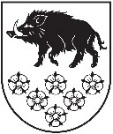 LATVIJAS REPUBLIKAKANDAVAS NOVADA DOMEDārza iela 6, Kandava, Kandavas novads, LV – 3120, Reģ. Nr.90000050886, Tālrunis 631 82028, fakss 631 82027, e-pasts: dome@kandava.lvKandavā APSTIPRINĀTSKandavas novada domes sēdē2019.gada 27.jūnijā(protokols Nr.7, 1.§)PRECIZĒTS Kandavas novada domes sēdē2019.gada 25.jūlijā(protokols Nr.8   1.§)Kandavas novada domes saistošie noteikumi Nr.8„Grozījumi  Kandavas novada domes 2010.gada 27.maija saistošajos noteikumos Nr. 9 „Par Kandavas novada domes pašvaldības aģentūras „Kandavas novada sociālais dienests” sniegtajiem maksas pakalpojumiem un to cenrādi”” Izdoti saskaņā ar Publisko aģentūras likuma 17.panta otro un ceturto daļu 	Izdarīt Kandavas novada domes 2010.gada 27.maija saistošajos noteikumos Nr. 9 „Par Kandavas novada domes pašvaldības aģentūras „Kandavas novada Sociālais dienests” sniegtajiem maksas pakalpojumiem un to cenrādi” (turpmāk – noteikumi), kas apstiprināti Kandavas novada domes sēdē 2010. gada 27. maijā (protokols Nr.5  2.§) ar grozījumiem domes sēdēs 2011. gada 26. maijā (protokols Nr. 5 3.§), 2013.gada 25. septembrī (protokols Nr.13 5.§), 2013.gada 27. decembrī (protokols Nr.18 3.§), 2014.gada 27. februārī (protokols Nr.4 2.§), 2014.gada 29. decembrī (protokols Nr.17  3.§), 2015.gada 26.martā ( protokols Nr.5  2.§), 2016.gada 28.aprīlī     (protokols Nr.6  26.§), 2018. gada 26. aprīlī (protokols Nr.6   6.§) šādus grozījumus:Svītrot noteikumu pielikuma I. sadaļas „Medicīniskās aprūpes mājās punkta sniegtie maksas pakalpojumi” aili Nr.8. Aizstāt noteikumu pielikuma I. sadaļas „Medicīniskās aprūpes mājās punkta sniegtie maksas pakalpojumi” piezīmes teikumu „No maksājumiem atbrīvotas trūcīgas personas un bērni vecumā līdz 18 gadiem, ja viņi nav darba attiecībās.” ar teikumu ”No maksājumiem atbrīvotas trūcīgas, maznodrošinātas personas, bērni, kas nav sasnieguši 18 gadu vecumu”. Aizstāt noteikumu pielikuma II. sadaļas „Ārstnieciskā pedikīra maksas pakalpojumi” piezīmes  teikumu „Bērniem līdz 18 gadiem, diabēta slimniekiem un trūcīgām personām pakalpojums tiek apmaksāts no Kandavas novada domes pašvaldības aģentūras „Kandavas novada Sociālais dienests” ar teikumu „No maksājumiem atbrīvotas trūcīgas, maznodrošinātas personas, bērni kas nav sasnieguši 18 gadu vecumu, diabēta slimnieki, personas ar invaliditāti”.Aizstāt noteikumu pielikuma III. sadaļas „Rehabilitācijas speciālistu konsultācijas” ailes Nr.18 skaitli “2,10” ar skaitli “7,50”. Aizstāt noteikumu pielikuma III. sadaļas „Rehabilitācijas speciālistu konsultācijas” ailes Nr.19 skaitli “1,42” ar skaitli “7,50”.Aizstāt noteikumu pielikuma III. sadaļas „Rehabilitācijas speciālistu konsultācijas” ailes Nr. 20 skaitli “1,42” ar skaitli “7,50”.Svītrot noteikumu pielikuma III. sadaļas „Rehabilitācijas speciālistu konsultācijas” aili Nr. 21.Aizstāt noteikumu pielikuma III. sadaļas „Rehabilitācijas speciālistu konsultācijas” piezīmes  teikumu „Bērniem līdz 18 gadu vecumam, personām ar invaliditāti un trūcīgām personām par budžeta līdzekļiem” ar teikumu “No maksājumiem atbrīvotas trūcīgas, maznodrošinātas personas, bērni, kas nav sasnieguši 18 gadu vecumu, personas ar invaliditāti, guļošas personas, personas pēc traumām, operācijām, insulta, infarkta, 6 mēnešus no saslimšanas brīža”. Aizstāt noteikumu pielikuma V. sadaļas „Sociālās palīdzības transporta maršrutu nodrošināšanas pakalpojums” piezīmes  teikumu „Bērniem līdz 18 gadu vecumam, personām ar invaliditāti un trūcīgām personām par budžeta līdzekļiem” ar teikumu “No maksājumiem atbrīvotas trūcīgas, maznodrošinātas personas, bērni, kas nav sasnieguši 18 gadu vecumu, personas ar invaliditāti, guļošas personas”.Aizstāt noteikumu pielikuma VI. sadaļas „Maksas pakalpojumi Zantes, Zemītes un Cēres feldšeru punktos”  piezīmes  teikumu „Bērniem līdz 18 gadu vecumam, personām ar invaliditāti un grūtniecēm pakalpojumi bez maksas” ar teikumu  “No maksājumiem atbrīvotas trūcīgas, maznodrošinātas personas, bērni, kas nav sasnieguši 18 gadu vecumu, personas ar invaliditāti, grūtnieces”.Aizstāt noteikumu pielikuma VII. sadaļas „Transporta pakalpojumi iestādēm, sabiedriskām organizācijām” ailes Nr. 40 vārdus un skaitļus  “VW Transporter DN 2956” ar vārdiem “Transporta pakalpojums”.Aizstāt noteikumu pielikuma VII sadaļas „Transporta pakalpojumi iestādēm, sabiedriskām organizācijām” ailes Nr. 41 vārdus un skaitļus “VW Transporter DN 2956” ar vārdiem “Transporta pakalpojums”.Svītrot noteikumu pielikuma VII. sadaļas „Transporta pakalpojumi iestādēm, sabiedriskām organizācijām” aili Nr.  42Svītrot noteikumu pielikuma VII. sadaļas „Transporta pakalpojumi iestādēm, sabiedriskām organizācijām” aili Nr. 43. Svītrot noteikumu pielikuma VII. sadaļas „Transporta pakalpojumi iestādēm, sabiedriskām organizācijām” aili Nr. 44.Svītrot noteikumu pielikuma VII. sadaļas „Transporta pakalpojumi iestādēm, sabiedriskām organizācijām” aili Nr. 45. Svītrot noteikumu pielikuma VII. sadaļas „Transporta pakalpojumi iestādēm, sabiedriskām organizācijām” aili Nr. 46. Svītrot noteikumu pielikuma VII. sadaļas „Transporta pakalpojumi iestādēm, sabiedriskām organizācijām” aili Nr. 47. Aizstāt noteikumu pielikuma IX. sadaļas „Aprūpes mājās pakalpojumi” ailes Nr. 52 pakalpojuma veida vārdus „Maksas līdzfinansējums iedzīvotājiem vai viņu pirmās šķiras mantiniekiem, kuriem ienākumi lielāki par valstī noteikto minimālo algu:” ar vārdiem “Maksas līdzfinansējums iedzīvotājiem vai viņu pirmās šķiras mantiniekiem*:”.Svītrot noteikumu pielikuma IX. sadaļas „Aprūpes mājās pakalpojumi” piezīmes teikumu „Iedzīvotāji, kuri saņem no valsts pabalstu aprūpei, maksā par aprūpi aprūpētāja algas apmērā, kas noteikta uzsākot aprūpi.”. Aizstāt noteikumu pielikuma IX. sadaļas „Aprūpes mājās pakalpojumi”  piezīmes  teikumu „Pakalpojumu bez maksas saņem bērni līdz 18 gadiem, invalīdi, smagi slimi vientuļi dzīvojoši cilvēki un iedzīvotāji, kuru ienākumi aprūpes brīdī ir vienādi vai mazāki par valstī noteikto minimālo algu” ar teikumu “No maksājumiem atbrīvotas trūcīgas, maznodrošinātas personas, personas, kuras noslēgušas uztura līgumu ar Kandavas novada pašvaldību vai kura atsavinājusi savu īpašumu par labu Kandavas novada pašvaldībai”.Svītrot noteikumu pielikuma X. sadaļu „Zobārstu pakalpojums”.*maksimālās pakalpojuma izmaksas var tikt samazinātas, ja klients neizmanto maksimālo pakalpojumu.Kandavas novada domes priekšsēdētāja   (personiskais paraksts) Inga Priede